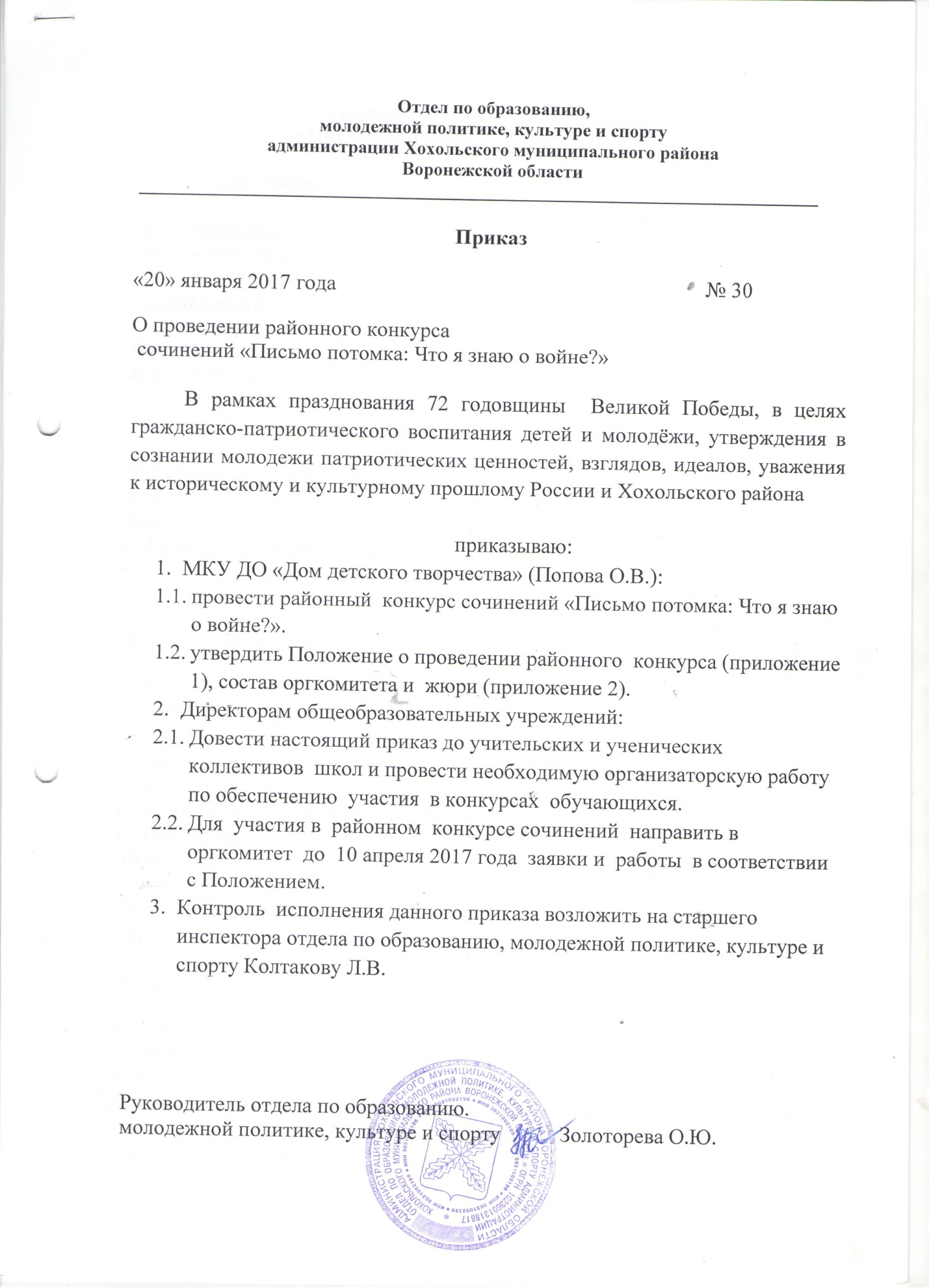 
Приложение № 1Положение о конкурсе сочинений «Письмо потомка: Что я знаю о войне?»Общие положения:
Цель конкурса: развитие интереса к истории Отечества, воспитание у школьников патриотических чувств, увековечение памяти предков, павших за свободу и независимость Родины. 
Задачи конкурса:  стимулирование и поддержка интереса у обучающихся к изучению фактов и примеров воинской славы, исторических событий, отражающих вклад советского народа в победу над фашизмом;сохранение исторической памяти о героическом прошлом народа;- формирование активной гражданской позиции подрастающего поколения.

2. Условия, порядок  и сроки проведения конкурса:
В конкурсе  принимают участие учащиеся общеобразовательных школ района 5 - 11 классов.Конкурс проводится  с 25 января  по 10 апреля 2017 года.На конкурс направляются работы, прошедшие конкурсный отбор в школах.3. Требования к представленным работам. 
Работы должны соответствовать заявленной теме, при этом учитываются:соответствие заявленной теме и глубина ее раскрытия;отражение личной позиции автора к предложенной темевладение художественными средствами языка;стилистическое единство творческой работы (соответствие формы и языка);художественное оформление работы;грамотность.Объем работы до 3 страниц.
 
Все материалы представляются в печатном виде и электронных носителях, шрифт Times New Roman, размер 14.

4. Заявки на участие в конкурсе:Заявки на участие в конкурсе и работы учащихся принимаются до 10 апреля 2017 года, по адресу: МКУ ДО «Дом детского творчества»Конкурсные работы учащихся предоставляются по форме:Фамилия, имя отчество ученика (полностью), год рождения, класс, школа, район (город). Фамилия, имя, отчество учителя (полностью). Название работы. Год издания. Контактные телефоны.

Заявки заверяются подписью директора школы и печатью, где обучается участник конкурса.

5. Подведение итогов
Состав жюри будет утвержден отдельным приказом отдела по образованию, молодежной политике, культуре и спорту.

6. Награждение
 Участники конкурса, представившие лучшие работы, отмечаются дипломами.Образец заявкиПриложение № 2Состав оргкомитета районного конкурса сочинений.Попова О.В. – директор МКУ ДО  «Дом детского творчества»;Закандыкина  О.В. – методист МКУ ДО  «Дом детского творчества»;Ширинкина Н.Т. – педагог  дополнительного образования  МКУ  ДО  «Дом детского творчества»;Состав жюри  районного конкурса сочинений.Турищева Н. В. – руководитель общественной приемной губернатора Воронежской области А.В. Гордеева в Хохольском муниципальном районе.Новосёлова Н.А. -  заместитель руководителя отдела по образованию, молодежной политике, культуре и спорту;Колтакова Л.В. – старший инспектор отдела по образованию,        молодежной политике, культуре и спорту;Бодякина Т.Н. - педагог-организатор МКУ «Центр развития образования»;  Кожевникова Е.А. – методист МКУ ДО «Дом детского творчества»;ФИО учащегосяОУ, классНазвание работыФИО руководителяДолжность и место работы